                	Centrum vedecko-technických informácií SR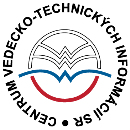 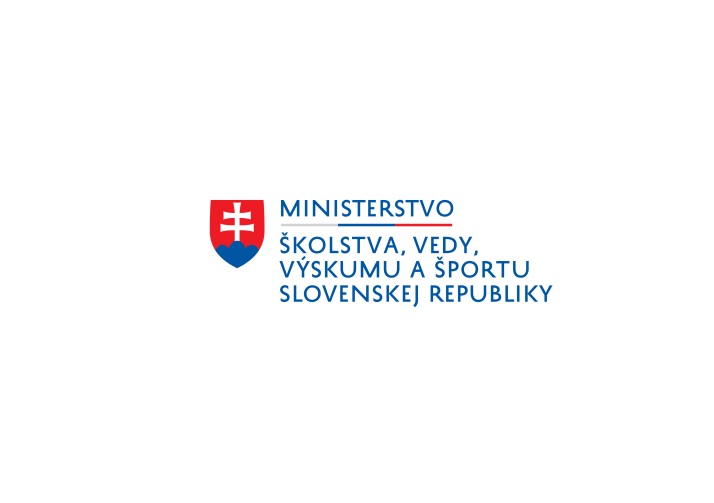                	Lamačská cesta 8/A, 811 04 BratislavaPozícia: Vedecko-výskumný pracovníkInzerujúca spoločnosť: Centrum vedecko-technických informácií SRTermín nástupu: marec 2021, prípadne podľa dohodyMiesto výkonu práce: BratislavaDruh pracovného pomeru: pracovný pomer do 06/2023, skrátený úväzok (cca. 50%)Ponúkaný plat (brutto): od 650 € pri polovičnom pracovnom úväzku, v závislosti od definovaných špecifických kritérií (kvalifikačné predpoklady, dĺžka praxe, vedomosti, zručnosti, kompetencie) podľa zákona č. 553/2003 Z. z. Zákon o odmeňovaní niektorých zamestnancov pri výkone práce vo verejnom záujme v platnom zneníInformácie o pracovnom mieste Zabezpečovanie vedecko-výskumných a odborných činností v súvislosti s napĺňaním cieľov projektov spolufinancovaných z Európskych štrukturálnych a investičných fondov;Bioinformatická analýza sekvenačných dát;Príprava bioinformatických analýz;Podieľanie sa na zavádzaní a optimalizácií ultravysokovýkonných analýz vstupných genomických dát;Predkladanie návrhov a zabezpečenie implementácií štatistických modelov;Odborný dohľad nad prípravou guidline dokumentov.POŽIADAVKY NA UCHÁDZAČAPožadované vzdelaniemin. vysokoškolské II. stupňavysokoškolské III. stupňa vítanéZameranieprírodovedné Počítačové znalosti – používateľ Microsoft Office (Word, Excell, PowerPoint, Outlook) – pokročilý Praxminimálne 2 rokyvítané sú skúsenosti s implementáciou projektov v oblasti výskumu a vývoja v rámci Európskych štrukturálnych a investičných fondov.Osobnostné predpoklady a zručnosti flexibilita, proaktivita, kreativita, samostatnosťkomunikačné a organizačné schopnosti,zodpovednosť, nekonfliktnosť, precíznosťochota učiť sa nové veci,Jazykové znalostiAktívna znalosť anglického jazykaZamestnanecké výhody, benefity Kreatívna práca v dynamickom kolektíve a príjemnom pracovnom prostredíPríležitosti pre odborný rast a vzdelávanie Pružná pracovná doba 5 dní dovolenky nad rámec Zákonníka práceZvýhodnené vstupy na športoviská v rámci celej SR Firemné akcie (športové, spoločenské) Informácie o výberovom konaníŽiadosť o zaradenie do výberového konania (motivačný list) v slovenskom jazyku zašlite spolu s podpísaným profesijným životopisom a súhlasom so spracovaním osobných údajov na účely výberového konania na adresu na emailovú adresu lubomir.bilsky@cvtisr.sk najneskôr do 28. 2. 2021.Vážime si Váš záujem, vzdelanie a skúsenosti, posúdenie ktorých bude predmetom 1. kola výberového konania (realizovaného formou vyhodnocovania doručených životopisov a ďalších podkladov). Ak bude Váš odborný profil zodpovedať našim požiadavkám, budeme Vás kontaktovať s ponukou zapojenia sa do druhého kola výberu. V prípade, ak sa tak nestane v priebehu jedného mesiaca od termínu uzávierky pracovnej ponuky, dali sme prednosť iným kandidátom.

Hlavná oblasť pôsobenia spoločnostiCentrum vedecko-technických informácií SR (CVTI SR) je ako priamo riadená organizácia Ministerstva školstva, vedy, výskumu a športu SR národným informačným centrom pre vedu, techniku, inovácie a vzdelávanie a vedeckou knižnicou Slovenskej republiky. Koordinuje činnosť a zabezpečuje prevádzku interdisciplinárnych výskumno-vývojových centier a národných infraštruktúr pre výskum, vývoj, inovácie a vzdelávanie.